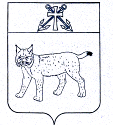 АДМИНИСТРАЦИЯ УСТЬ-КУБИНСКОГО МУНИЦИПАЛЬНОГО ОКРУГАПОСТАНОВЛЕНИЕс. Устьеот 30.01.2023                                                                                                       № 161                                                                                                                                                                                                            О создании рабочей группы по вопросам оказания имущественной поддержки субъектам малого и среднего предпринимательства 
в  Усть-Кубинском  муниципальном округе         В соответствии с Федеральным законом от 24 июля 2007 года № 209-ФЗ «О развитии малого и среднего предпринимательства в Российской Федерации», статьей 15 Федерального закона от 6 октября 2003 года № 131-ФЗ «Об общих принципах организации местного самоуправления в Российской Федерации», в целях оказания имущественной поддержки субъектам малого и среднего предпринимательства на территории Усть-Кубинского муниципального округа Вологодской области, ст. 42 Устава округа  администрация округаПОСТАНОВЛЯЕТ:	1. Создать рабочую группу по вопросам оказания имущественной поддержки субъектам малого и среднего предпринимательства на территории Усть-Кубинского муниципального округа  Вологодской области (далее – рабочая группа) в составе согласно приложению  1 к настоящему постановлению. 2. Утвердить Положение о рабочей группе согласно приложению  2 к настоящему постановлению.3. Настоящее постановление вступает в силу на следующий день после его официального опубликования.Глава округа                                                                                                      И.В. БыковСОСТАВрабочей группы по вопросам оказания имущественной поддержки субъектам малого и среднего предпринимательства в Усть-Кубинском муниципальном округеПОЛОЖЕНИЕо рабочей группе по вопросам оказания имущественной поддержки субъектам малого и среднего предпринимательства в Усть-Кубинском муниципальном округе	1. Общие положенияНастоящее Положение определяет порядок  деятельности рабочей группы по вопросам оказания имущественной поддержки субъектам малого и среднего предпринимательства на территории  Усть-Кубинского муниципального округа  Вологодской области (далее – рабочая группа).Рабочая группа является постоянно действующим совещательным консультативным органом по обеспечению взаимодействия органов местного самоуправления Усть-Кубинского муниципального округа  (далее – округа) по вопросам оказания имущественной поддержки субъектам малого и среднего предпринимательства.1.3. Целями деятельности рабочей группы являются:а) обеспечение единого подхода к организации оказания имущественной поддержки субъектам малого и среднего предпринимательства (далее – субъекты МСП) на территории округа, основанного на лучших практиках реализации положений Федерального закона от 24 июля 2007 года № 209-ФЗ «О развитии малого и среднего предпринимательства в Российской Федерации» (далее – Закон № 209-ФЗ) в целях обеспечения равного доступа субъектов МСП к мерам имущественной поддержки;б) выявление источников для пополнения перечней муниципального имущества, предусмотренных частью 4 статьи 18 Закона № 209-ФЗ (далее – Перечни) на территории округа;в) выработка и (или) тиражирование лучших практик оказания имущественной поддержки субъектам МСП на территории округа.Рабочая группа округа  работает во взаимодействии с рабочими группами по вопросам оказания имущественной поддержки субъектам малого и среднего предпринимательства, созданными в органах государственной власти области, муниципальных районах и округах, городских округах Вологодской области.1.5.	Рабочая группа в своей деятельности руководствуется Законом № 209-ФЗ и иными федеральными законами, указами Президента Российской Федерации, постановлениями Правительства Российской Федерации, законами и иными нормативными правовыми актами Вологодской области, муниципальными правовыми актами органов местного самоуправления Усть-Кубинского муниципального округа, а также настоящим Положением.1.6.	Рабочая группа осуществляет свою деятельность на принципах равноправия ее членов, коллегиальности принятия решений и гласности.2. Задачи и функции рабочей группы2.1.	Координация оказания имущественной поддержки субъектам МСП на территории  округа  органами местного самоуправления.        2.2.      Содействие развитию малого и среднего предпринимательства на территории Усть-Кубинского муниципального округа.2.3.	Проведение анализа состава муниципального имущества для цели выявления источников пополнения Перечней осуществляется на основе информации, полученной по результатам:а) запроса сведений из реестра  муниципального  имущества, выписок из Единого государственного реестра недвижимости, данных архивов, иных документов об объектах казны и имуществе, закрепленном на праве хозяйственного ведения или оперативного управления за муниципальным предприятием или учреждением, в том числе неиспользуемом, неэффективно используемом или используемом не по назначению, а также земельных участках, государственная собственность на которые не разграничена, выморочном имуществе (за исключением жилых помещений и предметов, срок полезного использования которых составляет менее пяти лет), бесхозяйном и ином имуществе;б) обследования объектов  муниципального недвижимого имущества, в том числе земельных участков, на территории округа органом, уполномоченным на проведение такого обследования;в) рассмотрение предложений субъектов МСП, заинтересованных в получении в аренду муниципального имущества. 2.4.	Рассмотрение предложений, поступивших от органов исполнительной власти Вологодской области, органов местного самоуправления, представителей общественности, субъектов МСП о дополнении Перечней.2.5.	Выработка рекомендаций и предложений в рамках оказания имущественной поддержки субъектам МСП на территории округа, в том числе по следующим вопросам:а) формированию и дополнению Перечня, расширению состава имущества, вовлекаемого в имущественную поддержку;б) замене объектов, включенных в Перечень и не востребованных субъектами МСП, на другое имущество или по их иному использованию (по результатам анализа состава имущества Перечня, количества обращений субъектов МСП, итогов торгов на право заключения договоров аренды);в) установлению льготных условий предоставления в аренду имущества, муниципальных преференций для субъектов МСП на территории округа;г) нормативному правовому регулированию оказания имущественной поддержки субъектам МСП, в том числе упрощению порядка получения такой поддержки;д) разработке показателей эффективности деятельности органов  местного самоуправления, ответственных за реализацию имущественной поддержки субъектов МСП;е) обеспечению информирования субъектов МСП об имущественной поддержке;ж) совершенствованию порядка учета муниципального имущества, размещения и актуализации сведений о нем в информационно-телекоммуникационной сети «Интернет»;з) включению в утвержденные программы по управлению муниципальным имуществом мероприятий, направленных на совершенствование механизмов оказания имущественной поддержки субъектам МСП, а также использование имущественного потенциала публично-правового образования для расширения такой поддержки.2.6.	Оказание информационного и консультационного содействия органам местного самоуправления, в том числе посредством обучающих мероприятий по оказанию имущественной поддержки субъектам МСП.2.7.	Взаимодействие с федеральными органами власти, органами государственной власти области, а также с акционерным обществом «Федеральная корпорация по развитию малого и среднего предпринимательства» по вопросам оказания имущественной поддержки субъектам МСП.2.8.	Выдвижение и поддержка инициатив, направленных на совершенствование оказания имущественной поддержки субъектам МСП, на основе анализа сложившейся региональной и муниципальной практики. 3.  Права рабочей группыВ целях осуществления задач, предусмотренных разделом 2 настоящего Положения, рабочая группа имеет право:3.1.	Рассматривать на своих заседаниях вопросы в соответствии с компетенцией рабочей группы, принимать соответствующие решения.3.2.	Запрашивать информацию и материалы от исполнительных органов власти Вологодской области, органов местного самоуправления, общественных объединений, территориального управления Росимущества в Вологодской области по вопросам, отнесенным к компетенции рабочей группы.3.3.	Привлекать к работе рабочей группы представителей заинтересованных органов местного самоуправления, субъектов МСП, научных, общественных и иных организаций, а также других специалистов.3.4.	Направлять органам, уполномоченным на проведение обследования объектов муниципального недвижимого имущества, списки объектов недвижимости, в отношении которых предлагается провести обследование и (или) представить дополнительную информацию.3.5.	Участвовать через представителей, назначаемых по решению рабочей группы, с согласия органа, уполномоченного на проведение обследования объектов муниципального недвижимого имущества, в проведении обследования объектов недвижимости, в том числе земельных участков, на территории округа, в соответствии со списком, указанным в пункте 3.4 настоящего Положения.3.6.	Давать рекомендации органам местного самоуправления по вопросам, отнесенным к компетенции рабочей группы.4. Порядок деятельности рабочей группы 4.1.	Рабочая группа состоит из председателя рабочей группы, заместителя председателя рабочей группы, секретаря рабочей группы, членов рабочей группы в составе, утвержденном постановлением администрации округа.4.2.	В заседаниях рабочей группы могут принимать участие приглашенные заинтересованные лица, в том числе представители субъектов МСП, с правом совещательного голоса, эксперты.4.3.	Заседания рабочей группы проводятся в очной или очно-заочной форме по мере необходимости, но не реже одного в полугодие. 4.4.	Повестка дня заседания рабочей группы с указанием даты, времени, места проведения заседания и материалы по вопросам повестки заседания рабочей группы секретарем рабочей группы направляются членам рабочей группы не позднее 3 рабочих дней до даты проведения заседания в письменном виде. 4.5.	Заседания рабочей группы проводит председатель рабочей группы или по его поручению заместитель председателя рабочей группы.4.6.	Председатель рабочей группы (в его отсутствие заместитель председателя рабочей группы):организует деятельность рабочей группы;принимает решение о времени и месте проведения заседания рабочей группы;утверждает повестку дня заседания рабочей группы и порядок ее работы;ведет заседания рабочей группы;определяет порядок рассмотрения вопросов на заседании рабочей группы;принимает решение по оперативным вопросам деятельности рабочей группы, которые возникают в ходе ее работы;подписывает протоколы заседаний рабочей группы.  4.7.	Секретарь рабочей группы:осуществляет организационные мероприятия, связанные с подготовкой заседания рабочей группы;доводит до сведения членов рабочей группы повестку дня заседания рабочей группы;информирует членов рабочей группы о времени и месте проведения заседаний;оформляет протоколы заседаний рабочей группы;ведет делопроизводство рабочей группы;организует подготовку материалов к заседаниям рабочей группы, а также проектов ее решений. 4.8.	Члены рабочей группы: вносят предложения по повестке дня заседания рабочей группы;участвуют в заседаниях рабочей группы и обсуждении рассматриваемых на них вопросах;участвуют в подготовке и принятии решений рабочей группы;представляют секретарю рабочей группы материалы по вопросам, подлежащим рассмотрению на заседании рабочей группы. 4.9.	Заседание рабочей группы считается правомочным, если на нем присутствует не менее 2/3 от общего числа членов рабочей группы.4.10.	При отсутствии кворума рабочей группы созывается повторное заседание рабочей группы. 4.11.	Члены рабочей группы участвуют в ее заседаниях без права замены. В случае отсутствия члена рабочей группы на заседании он имеет право представить свое мнение по рассматриваемым вопросам в письменной форме.4.12.	Члены рабочей группы имеют право выражать особое мнение по рассматриваемым на заседаниях рабочей группы вопросам, которое заносится в протокол заседания рабочей группы или приобщается к протоколу в письменной форме.4.13.	При голосовании каждый член рабочей группы имеет один голос. Решения рабочей группы принимаются большинством голосов присутствующих на заседании членов рабочей группы с учетом письменных мнений, представленных в установленный срок отсутствующими членами рабочей группы, и оформляются протоколом заседания рабочей группы. В случае наличия у присутствующих на заседании членов рабочей группы особого мнения оно прилагается к протоколу и является его неотъемлемой частью. При равном количестве голосов при голосовании решающим является голос председателя рабочей группы. 4.14.	По решению председателя рабочей группы заседание может быть проведено в заочной форме. При принятии решения о проведении заседания в заочной форме путем опросного голосования члены рабочей группы в обязательном порядке уведомляются секретарем рабочей группы, при этом представляют мотивированную позицию по вопросам, вынесенным на заочное голосование, до срока, указанного в решении о проведении заседания в заочной форме.4.15.	При проведении заочного голосования решение принимается большинством голосов от общего числа членов, участвующих в голосовании. При этом число членов, участвующих в заочном голосовании, должно быть не менее 2/3 от общего числа членов рабочей группы. В случае равенства голосов решающим является голос руководителя рабочей группы, при его отсутствии – заместителя руководителя рабочей группы. 4.16.	Решения Рабочей группы носят рекомендательный характер для органов местного самоуправления.4.17.	Протокол заседания рабочей группы оформляется секретарем Рабочей группы в течение 3 рабочих дней с даты проведения заседания рабочей группы, подписывается председателем рабочей группы.4.18.	В протоколе заседания рабочей группы указываются: дата, время и место проведения заседания рабочей группы; номер протокола; список членов рабочей группы, принявших участие в обсуждении вопросов, рассматриваемых на заседании рабочей группы, а также список приглашенных на заседание рабочей группы лиц; принятое решение по каждому вопросу, рассмотренному на заседании рабочей группы;итоги голосования по каждому вопросу, рассмотренному на заседании рабочей группы. 4.19.	К протоколу заседания рабочей группы должны быть приложены материалы, представленные на рассмотрение рабочей группы. 5. Организационно-техническое обеспечение деятельности рабочей группыОрганизационно – техническое обеспечение деятельности рабочей группы осуществляет управление имущественных отношений администрации округа.Приложение 1к постановлению администрации округа  от 30.01.2023 № 161Семичев А.О.- первый заместитель главы округа, председатель рабочей группы;Евстафеев Л.Б.- начальник управления имущественных отношений администрации округа, заместитель председателя рабочей группы;Эктова М.Ю.- консультант управления имущественных отношений администрации округа, секретарь рабочей группыЧлены рабочей группы:Солина Н.В.- ведущий юрисконсульт МУ «Центр МТО учреждений района»;Шарова О.Н.- начальник отдела экономики отраслевого развития и контроля  администрации округа.Утвержденопостановлением администрации округа  от 30.01.2023 № 161(приложение 2)